Client Referral Form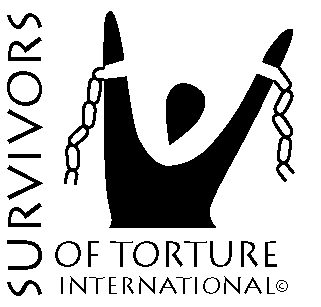 PO Box 151240San Diego, CA 92175-1240Main Number: (619) 278-2400 | Facsimile: (619) 294-9405 | Email: survivors@notorture.orgSURVIVORS_CRF_2017	REFERRER		REFERRER		REFERRER		REFERRER		REFERRER		REFERRER		REFERRER	Referred By: Referred By: Referred By: Referred By: Referred By: Referred By: Date: Agency/Office Address: Agency/Office Address: Agency/Office Address: Agency/Office Address: Agency/Office Address: Agency/Office Address: Agency/Office Address: City: City: City: State: State: Zip: Zip: Phone: Fax: Fax: Email: Email: Email: Email: I wish to refer the person below for the following services (select one or more specific to this case) :I wish to refer the person below for the following services (select one or more specific to this case) :I wish to refer the person below for the following services (select one or more specific to this case) :I wish to refer the person below for the following services (select one or more specific to this case) :I wish to refer the person below for the following services (select one or more specific to this case) :I wish to refer the person below for the following services (select one or more specific to this case) :I wish to refer the person below for the following services (select one or more specific to this case) :Psychological Evaluation for AsylumPsychological Evaluation for AsylumMedical Evaluation for AsylumMedical Evaluation for AsylumCounselingCounselingCounselingSocial Service Case ManagementSocial Service Case ManagementMedical Case ManagementMedical Case ManagementPsychiatry/Medication ManagementPsychiatry/Medication ManagementPsychiatry/Medication ManagementIf this request involves immigration proceedings, please note the average time to coordinate forensic evaluation is 30-45 days. When requesting evaluations, please also submit client’s declaration (in English).Last date attorney can accept final report: 	PERSON BEING REFERRED		PERSON BEING REFERRED		PERSON BEING REFERRED		PERSON BEING REFERRED		PERSON BEING REFERRED		PERSON BEING REFERRED		PERSON BEING REFERRED		PERSON BEING REFERRED		PERSON BEING REFERRED	Last Name:  Last Name:  First Name:  First Name:  First Name:  Middle Name:  Middle Name:  Middle Name:  Middle Name:  Primary Phone: Primary Phone: Secondary Phone/Email: Secondary Phone/Email: Secondary Phone/Email: Secondary Phone/Email: Secondary Phone/Email: Secondary Phone/Email: Secondary Phone/Email: Address: Address: City: City: State: State: State: Zip: Zip: Gender: Country of Origin: Country of Origin: Country of Origin: Ethnicity: Ethnicity: Ethnicity: Ethnicity: Religion:DoB: Current Age: Current Age: Marital Status: Marital Status: Marital Status: Marital Status: Marital Status: Marital Status: Date of Entry into U.S.:Date of Entry into U.S.:Date of Entry into U.S.:Legal Status (must attach declaration for asylum seekers) : Legal Status (must attach declaration for asylum seekers) : Legal Status (must attach declaration for asylum seekers) : Legal Status (must attach declaration for asylum seekers) : Legal Status (must attach declaration for asylum seekers) : Legal Status (must attach declaration for asylum seekers) : Language(s): Language(s): Language(s): Does this client speak English?Yes          No          Some Does this client speak English?Yes          No          Some Does this client speak English?Yes          No          Some Alien#: Alien#: Alien#: Language(s): Language(s): Language(s): Does this client speak English?Yes          No          Some Does this client speak English?Yes          No          Some Does this client speak English?Yes          No          Some SS#: SS#: SS#: Brief description of the alleged torture:Brief description of the alleged torture:Brief description of the alleged torture:Brief description of the psychological effects of alleged torture:Brief description of the psychological effects of alleged torture:Brief description of the psychological effects of alleged torture:Brief description of the psychological effects of alleged torture:Brief description of the psychological effects of alleged torture:Brief description of the psychological effects of alleged torture:Brief description of the medical effects of alleged torture:Brief description of the medical effects of alleged torture:Brief description of the medical effects of alleged torture:Reported reason for torture: Reported reason for torture: Reported reason for torture: Reported reason for torture: Reported reason for torture: Reported reason for torture: Brief description of the medical effects of alleged torture:Brief description of the medical effects of alleged torture:Brief description of the medical effects of alleged torture:Reported perpetrators of torture: Reported perpetrators of torture: Reported perpetrators of torture: Reported perpetrators of torture: Reported perpetrators of torture: Reported perpetrators of torture: [SURVIVORS use only] Client ID:[SURVIVORS use only] Client ID:[SURVIVORS use only] Client ID:Country(ies) where torture occurred:Country(ies) where torture occurred:Country(ies) where torture occurred:Country(ies) where torture occurred:Country(ies) where torture occurred:Country(ies) where torture occurred: